SMARTER Screening ToolSubstance Misuse And Risk Taking Early ReferralThe SMARTER screening tool will indicate when specialist advice should be sought for a young person, the tool will enable the identification of risk factors. However, the SMARTER screening tool will not provide a Comprehensive Specialist Substance Use AssessmentInstructions:Complete the form, ticking the box that is the most appropriate response, ask the young person open questions to gain an insight into their substance misuse and what risk it involves for the young person. A scoring system is employed in the Substance Use section. The scores should be added up and the total written in total sectionSection 1 - At risk groupsI am a Looked After Child (LAC)/young personI am excluded from school/collegeI am a regular truant/non-attenderI am involved with YOS or Probation ServiceI have a social worker - Child Protection/Child in NeedI have a learning disability or developmental disorder for example ADHD, AspergersI am currently receiving support from CAMHS or have in the pastI have family members who have mental health problemsI am a young carerSection 2 - At risk situationsI am homeless, living in supported accommodation, temporary accommodation or sofa surfingI have been involved in antisocial behaviour or crimeI have had repeated injuries/accidents or self-harm when under the influence of drugs or alcoholI have been under the influence of drugs or alcohol whilst at school or other settings such as collegeI have caused others to become concerned about my lifestyle e.g. missing from homeI am or have in the past carried drugs for peopleI have regular, unplanned, unprotected sexAny other further information:Section 3 - Substance misuseDo you use substances?How often do you use?Do your friends use substances?Are there any problems with substances in your family?Do you feel the need to use substances to cope with life?Young Person’s views:Scoring table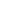 Score (from section 3)0-4 Give advice if no other risk factors from Sections 1 and 2 are present. If other risk factors are present in addition to substance misuse, consider making a referral to We Are With You young persons’ service.5-12 Consider seeking advice BUT if one or more risk factors from Sections 1 and 2 are present, make a referral to the We Are With You young persons’ service.13+ Refer to We Are With You young persons’ service using the referral form overleafYoung Persons Referral FormIf handwritten, please use BLOCK CAPITALS 	   Client detailsReferral detailsPlease return to:We Are With You Herefordshireherefordshireyp@wearewithyou.org.uk6 Bridge Street, Hereford, HR4 9DFT: 01432 802487, F: 01432 807472If you have any questions regarding this referral, please contact Lily Evans, Young Persons Recovery worker or Rob Shaw, Young Persons Team Leader Screening tool - drugs glossaryAmphetamine: Speed, whiz, sulphate, phet, base, paste, dexies (Dexedrine). Methemphetamine is the strongest form of speed – ice or crystal (smokeable form); methedrine (powder form); crank; tina or meth.Benzo Fury: Effects similar to MDMA (psychedelic/stimulant) – Class BCannabis: Herbal: Weed, green, skunk, ganja, bush, bud, herb, sensimelia, shake. Skunk can be known by breed of plant – White Widow, Northern Lights, Bubblegum etc.Resin:	Solid, hash, pollen, slate, rocky (Moroccan), black, squidgy black.Hash oil:	Cannabis in liquid form – very rare in the UK.General:	Pot, dope, blow, wacky baccy, spliff. Sometimes cannabis is referred to by weight – 1 gram = £10.00; an eighth (a Henry); a quarter or an ounce. A ‘nine bar’ is 9 oz of cannabis resin.Dabbing: 	Dabs are concentrated doses of cannabis that are made by extracting THC and other cannabinoids using a solvent like butane or carbon dioxide, resulting in sticky oils also commonly referred to as wax, shatter, budder, and butane hash oil (BHO).Cocaine Powder: Coke, posh, Charlie, white, snow.LEAN: Also called Syrup, Purple Drank. Contains Codeine which is a narcotic has similar effects to the other opiates and is addictive. It is a pain reliever and a cough suppressant and is controlled under Class B of the Misuse of Drugs Act.Crack Cocaine: Rocks, stone, base, freebase.Ecstasy: E, pills, MDMA – street name for MDMA powder is mud. Ecstasy is often known by the image stamped on the pill ie Mitsubishis, doves etc.Similar drugs are MDA (Adam) and MDEA (Eve). Other ecstasy type drugs are 4-MTA (Flatliners) and 2CB.GBL: Known as Blue Nitro. GBL turns into GHB once it is swallowedGHB: G, liquid ecstasy (not chemically related to ecstasy). A powerful sedative drug with strong potential for dependency in regular users. Very dangerous mixed with alcohol.Heroin: Smack, gear, brown, scag, H, horse, junk, china white. Often referred to by price e.g. ‘a ten bag or twenty bag’.smoking heroin is called ‘tooting’ or ‘chasing the dragon’.  Injecting is sometimes referred to as ‘digging’, ‘pinning’ or ‘shooting up’.Ivory Wave: Stimulant drug – Ivory Wave is now a Class B drug.Ketamine: K, Special K, Vitamin K, Ket, it is often referred to as a horse tranquilliser.  It is now a Class B drugNPS (Legal Highs):Cannabinoids: Super Lemon haze; Super Strawberry haze; Black mamba; Pandora’s Box; ExodusDamnation; Psyclone; Cherry bongHallucinogens: Super Lemon haze; Super Strawberry haze; Black mamba; Pandora’s Box; ExodusDamnation; Psyclone; Cherry bongStimulants: Go Gaine; Charley Sheen; Pink PantherNitrous Oxide: Mr Whippy; Laughing GasLSD: Acid, trips, microdots (tiny tablets), blotters (LSD on a small square of paper – sometimes the name is the picture on the blotterMeow: Is the name for Mephedrone (Methylmethcathinone). It is also called M-CAT, Drone or Bubbles. It is a powerful ecstasy-like stimulant. Now a Class B drug.NRG1: Is a very powerful stimulant and potentially dangerous. Now a Class B DrugOther opiates: Methadone (physeptone)Subutex (buprenorphine)Dihydrocodeine (DF118)Diconal – known as ‘pinkiesPrescription Drugs: Commonly abused classes of prescription drugs include opioids (e.g. XANAX	Co-codamol), central nervous system (CNS) depressants (for anxiety and sleep disorders e.g. Xanax), and stimulants (for ADHD and narcolepsy). Solvents or volatile Substances:	There are many individual products which can be sniffed or ‘huffed’ – the most common is butane gas (lighter refill)LSD: Acid, trips, microdots (tiny tablets), blotters (LSD on a small square of paper –sometimes the name is the picture on the blotterMeow: Is the name for Mephedrone (Methylmethcathinone).	It is also called M-CAT, Drone or Bubbles. It is a powerful ecstasy-like stimulant. Now a Class B drug.NRG1: Is a very powerful stimulant and potentially dangerous. Now a Class B DrugPlease note: This glossary is not exhaustive! Street names for drugs can vary from town to town and between peer groups. Many of the new drugs/legal highs sold over the internet may not contain what is advertised – some can contain illegal drugs.Useful websites:www.drugscope.org.uk/	both contain drugs information and glossarieswww.talktofrank.comwww.erowid.org	has comprehensive scientific, photographic and user-based informationwww.drugs.com	has information about prescription and over-the-counter medicines0No substance use2551Occasional– Less than once a week3Regular - More than once a week5DailyNo substance using friends0Some use—some don’t1All friends use30No problematic use in family5Problematic drug/alcohol use among close family members0I do not need substances to cope2I sometimes need substances to help me cope5I cannot cope without substancesDo you think your substance use is a problem?YNDo you want to change your substance use?YNDo you want to see a young person's drugs worker?YNDate of referralDate ReceivedNameDate of BirthAddressAgePost codeGenderTelephoneNationalityEmailEthnicityContact by☐ Post ☐ Phone ☐ Email☐ Post ☐ Phone ☐ EmailIf the client wants to be contacted at a different address, please state where:If the client wants to be contacted at a different address, please state where:If the client wants to be contacted at a different address, please state where:If the client wants to be contacted at a different address, please state where:Does the client have children or is a carer?Does the client have children or is a carer?☐ Yes ☐ No ☐ Due to be a parent ☐ Unknown☐ Yes ☐ No ☐ Due to be a parent ☐ UnknownIs the client living/staying with other children?Is the client living/staying with other children?☐ Yes ☐ No ☐ Unknown☐ Yes ☐ No ☐ UnknownIf yes, please state the number of children:If yes, please state the number of children:Has the client consented to the referral?Has the client consented to the referral?☐ Yes ☐ No☐ Yes ☐ NoIs a parent/guardian aware of this referral?Is a parent/guardian aware of this referral?☐ Yes ☐ No☐ Yes ☐ NoDoes the client give consent for We Are With You to liaise with parent/guardian?Does the client give consent for We Are With You to liaise with parent/guardian?☐ Yes ☐ No☐ Yes ☐ NoAlternative/emergency contactAlternative/emergency contactNameAddressTelephoneEmailRelationship to clientGP detailsReason for referral☐ Substance misuse (own)☐ Substance misuse education☐ Substance misuse by parent/other☐ Other (please state):☐ Substance misuse (own)☐ Substance misuse education☐ Substance misuse by parent/other☐ Other (please state):☐ Substance misuse (own)☐ Substance misuse education☐ Substance misuse by parent/other☐ Other (please state):Substance misuse (if referred for own use)Substance misuse (if referred for own use)Substance misuse (if referred for own use)Substance misuse (if referred for own use)Name of substanceFrequencyDurationQuantityOther agencies involvedOther agencies involvedRisk factors - please note any risk to professionalsRisk factors - please note any risk to professionals☐ Social care                        	  ☐ Youth offending team ☐ Mental health services     ☐ Housing association ☐ None        	                             ☐ Unknown                       	                    	Other:Contact details of the Above:☐ Social care                        	  ☐ Youth offending team ☐ Mental health services     ☐ Housing association ☐ None        	                             ☐ Unknown                       	                    	Other:Contact details of the Above:☐ Mental health issues             ☐ Suicidal ideation ☐ Behavioural issues                       ☐ Self-harm / injury                                          	☐ Violence to others          	    ☐ Domestic abuse ☐ Child criminal exploitation☐ Child sexual exploitation            ☐ Disability ☐ None            	                                           ☐ Unknown Other:☐ Mental health issues             ☐ Suicidal ideation ☐ Behavioural issues                       ☐ Self-harm / injury                                          	☐ Violence to others          	    ☐ Domestic abuse ☐ Child criminal exploitation☐ Child sexual exploitation            ☐ Disability ☐ None            	                                           ☐ Unknown Other:Education employment and trainingEducation employment and trainingReferrer detailsReferrer details☐ In education/training           	☐ In employment☐ None      	                             ☐ Unknown                                              	☐ Detail(s) of the Above:☐ In education/training           	☐ In employment☐ None      	                             ☐ Unknown                                              	☐ Detail(s) of the Above:Name:Address:Postcode:Phone:Email:Occupation:Does client consent to addaction liaising with referrer?   Y ☐ N ☐Name:Address:Postcode:Phone:Email:Occupation:Does client consent to addaction liaising with referrer?   Y ☐ N ☐Additional Information (Housing Situation, Sexual Health, Emotional Well-Being, social care involvement, Legal etc.)Additional Information (Housing Situation, Sexual Health, Emotional Well-Being, social care involvement, Legal etc.)Additional Information (Housing Situation, Sexual Health, Emotional Well-Being, social care involvement, Legal etc.)Additional Information (Housing Situation, Sexual Health, Emotional Well-Being, social care involvement, Legal etc.)